Por este medio se certifica que la información arriba descrita es fiel y verdadera según se refleja en los archivos y documentación del Comité Nacional de Bioética de la Investigación de Panamá. FirmaNombre Presidente del CNBITítulo de Protocolo:Número del Protocolo:Referencia de Seguimiento interno:Patrocinador:Investigador Principal:Fecha de Inicio del Estudio:Fecha de Fin del Estudio:Fase Clínica del Estudio:I         II        III        IV             N/A                                                                                                                                                                                               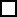 Tipo de Estudio:Motivo del Cierre del Estudio:Motivo del Cierre del Estudio:Tratamientos Administrados:Tratamientos Administrados:AVANCE POR CENTRO DE INVESTIGACIÓNInformación con relación a los sujetos de investigaciónAVANCE POR CENTRO DE INVESTIGACIÓNInformación con relación a los sujetos de investigaciónReferenciaTotal en númerosSujetos TamizadosSujetos EnroladosHombres enroladosMujeres enroladasEdad MáximaEdad MínimaN° de Pacientes Activos o en tratamientoN° de Pacientes que se retiraron del estudioN° de Pacientes que completaron el estudioN° de Pacientes que faltan por enrolarN° de Eventos Adversos SeriosRESUMEN DE LOS EVENTOS ADVERSOS SERIOS RELACIONADOS CON EL ESTUDIORESUMEN DE LOS EVENTOS ADVERSOS SERIOS RELACIONADOS CON EL ESTUDIORESUMEN DE LOS EVENTOS ADVERSOS SERIOS RELACIONADOS CON EL ESTUDIORESUMEN DE LOS EVENTOS ADVERSOS SERIOS RELACIONADOS CON EL ESTUDIORESUMEN DE LOS EVENTOS ADVERSOS SERIOS RELACIONADOS CON EL ESTUDIORESUMEN DE LOS EVENTOS ADVERSOS SERIOS RELACIONADOS CON EL ESTUDIOCódigo de Identificación del pacienteEvento Adverso SerioFecha de Ocurrencia(dd/mm/aa)Fecha de Notificación(dd/mm/aa)Desenlace del Evento Relación con el EstudioSUMARIO-CONCLUSIONESSUMARIO-CONCLUSIONESSUMARIO-CONCLUSIONESSUMARIO-CONCLUSIONESSUMARIO-CONCLUSIONESSUMARIO-CONCLUSIONESSUMARIO-CONCLUSIONESResultados de SeguridadResultados de SeguridadResultados de SeguridadResultados de SeguridadResultados de SeguridadResultados de SeguridadResultados de SeguridadResultados de EficaciaResultados de EficaciaResultados de EficaciaResultados de EficaciaResultados de EficaciaResultados de EficaciaResultados de EficaciaConclusionesConclusionesConclusionesConclusionesConclusionesConclusionesConclusionesPUBLICACIONES PREVISTAS O REALIZADAS DEL ESTUDIOINVESTIGADOR PRINCIPALFirma del Investigador Principal del estudio:__________________________________________Nombre:Cédula/Pasaporte:Teléfono:e-mail:Fecha: